Comune di Acuto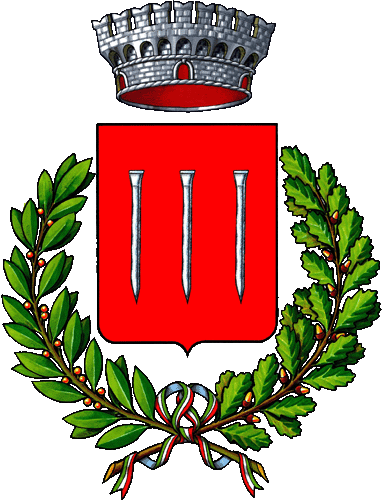 Provincia di FrosinoneAllo sportello unicoper l’edilizia del Comune di...............................................................OGGETTO: Comunicazione di ultimazione dei lavori.In relazione al disposto dell’art. ................... del vigente regolamento edilizio comunaleS I   C O M U N I C Ache i lavori di:sono stati ultimati il giorno ................................................., nel rispetto delle vigenti norme e delle prescrizioni fatte in sede di rilascio del permesso di costruire o da altra autorità o Ente.Dichiara di essere informato/a, ai sensi e per gli effetti di cui all’articolo 13 del D.Lgs. 30 giugno 2003, n. 196, che i dati personali raccolti saranno trattati, anche con strumenti informatici, esclusivamente nell’ambito del procedimento per il quale la presente viene inoltrata............................................., lì ............................................Il titolare del permesso..................................................................Il direttore dei lavori..................................................................PROGETTO..................................................................................................................................................................................................................................................................................UBICAZIONE DELL’IMMOBILE..................................................................................................................................................................................................................................................................................ESTREMI CATASTALIFoglio .......................... Mappali .............................................................................................................................................................................................................................PERMESSO DI COSTRUIRERilasciato in data .......................................................... n. ...........................................COMUNICAZIONE INIZIO LAVORIData di spedizione ........................................................................................................